TRAP RULESREMEMBER: SAFETY FIRSTAt least one club member, trained as a trap operator, will be on sight when the trap range is in operation.NO personal hand or mechanical throwers will be allowed on the trap range.Only trained club members will be allowed to operate the trap house.Range Hours:             Monday – Friday, 8 a.m. to 10 p.m.             Saturday and Sunday, 8 a.m. to 10 p.m.            (No round of trap will start after 8:30 pm)Only shotguns can be used on the trap range. (12ga or smaller)Eye and ear protection will be worn on the trap range at all times.Maximum Shot shell load limits for shotguns firing on the Trap fields:
Trap: 1-1/8 oz.(max.) of #7-1/2 to #9 shot NO MAGNUM LOADS, NO SLUGS, AND ONLY APPROVED RELOADS. NO FIELD LOADS.All guns MUST be cased when not in the rack or on the shooting line.  Break open guns may be racked with action closed.Minimum age for trap shooters is 12 years of age. Shooters ages 12 thru 17 must be accompanied by a parent/guardian.If an instructor is helping a student, the instructor shall remain behind the shooter at all times. If the instructor takes the shotgun from the shooter for the purpose of clearing a jam, the shooter will safely step back behind the instructor.Designated Range Safety Officers are responsible for monitoring safety and rules enforcement. If any rule is violated, and not voluntarily corrected, the violator will be asked to leave. The time and date of the violation will be noted and reported to the Training Director.If you sweep someone with a muzzle you will be asked to leave the range for the remainder of the day.Revised 11/21/2019A “round of trap” is defined as 25 targets.
Exception: If a target is thrown, and it is a broken or partial target, the shooter should not shoot at it. The puller should immediately shout “NO BIRD”. The shooter should pause for a moment and then call for another target. If the shooter does shoot at the broken or partial “bird” it will count as a hit or miss. If the “bird” appears to drift off course, don’t shoot, it’s a no shot.       Note: The above rule may be modified for leagues or an actual ATA sanctioned event.The shotgun muzzle must be pointed downrange or straight up at all times. Break-open shotguns may be pointed at the ground. No other positions are permitted. Do not rest the muzzle on your foot.The gun action must remain open until it is your turn to shoot. Once you are on your station, and all shooters are ready to shoot their first set of 5 targets, you may load one round into your gun. You cannot chamber the round or close your action until the previous shooter has finished. You may chamber your round or close your action only when you are set and ready to shoot. If for any reason you do not shoot, immediately unload your gun.Be sure nobody is in the trap house before you begin each round. 
Only club members trained in the operation of the trap house are allowed to operate the trap houses. Place the orange cone on top of the trap house when you are reloading it. If you see an orange cone on the trap house roof, do not load your gun.
All shotguns must be unloaded and the action must be open when moving between shooting stations.
Trap: Only one (1) shell may be loaded when shooting singles. Always stay behind the current shooter (shooting line) during a round of trap. Do not pick up empties until everyone has completed their set of 25 clays. All guns must be emptied and put in the rack prior to picking up empty shells. We have two trap fields. There are five stations on each field. Each station does not have to be occupied by a shooter. All shooters will shoot from the same yardage line on that field.Each shooter is responsible for picking up his/her empty shells from the ground. This should be done when the set of 25 clays is completed. If you are shooting multiple rounds, then the shells can be left until all rounds are complete. The shells can also be picked up during the time the throwers are being refilled. All guns must be emptied and put in the rack prior to picking up empty shells. You must be aware of the other trap field if it is being used. Do not go forward past the closest shooting station to the trap house to pick up your shells. If your empty shells are farther down range than the closest shooting station to the trap house, you will have to wait for the other range to finish their round. Your gun must be in the rack or cased while you are picking up shells.If you drop a live round on the ground, while you are shooting, notify the puller when it is your turn to shoot. If possible he/she will pick up the round for you when it is safe. If it is not practical for the puller to pick up the round he/she will have you pick it up after the set of five clays is complete. Note: Be sure to keep muzzle pointed down range.Shooters WILL NOT intentionally fire a second time at the same target.
Note: The above rule may be modified for leagues or an actual ATA sanctioned event.
      24) Cross-firing from one range to another is NOT PERMITTED.If a delay occurs when a shooter is on station and ready to shoot, the action must be opened and the shell removed. Trap operator must confirm chamber is empty.
Revised 11/21/2019Only shotguns may be fired on the Trap ranges. Rifles, handguns, bows and arrows are NOT PERMITTED.
Clay targets are the only type of target permitted. Only clays provide by the club can be used. You can NOT bring your own clays!
No shooting on or at the Trap houses.
Do not walk in front of the trap machines when they are turned on.All shooters must pick up their shells and trash before leaving the range.  When shooters are picking up shells, all guns must be in the rack or cased.Trap fields 1, 2 are only open for Club-sponsored events. Trap: five (5) shooters maximum per round.
At the end of the shooting session or event, only trained trap operators will help reload the traps and put equipment away. Clean up will be done by all shooters at the direction of the trap operator. Report any maintenance issues to a board member.

I attest that I have read and will abide by all of the rules of the Rock County Rifle and Pistol Club and acknowledge that VIOLATION OF THE RULES MAY RESULT IN DISCIPLINARY ACTION! I further agree to pay for all damages by me or my guest(s) caused by violation of the rules while at the range. I have attended a range orientation.  Signed:___________________________________________            ________________________________                 (Signature)                                                  		        (Date)___________________________________________              I.D. #___________________                 (Printed name)                            		                     (Members)(ATTACHED WAIVER MUST BE SIGNED AND TURNED IN WITH THE SIGNED RULES FORM)Revised 11/21/2019RELEASE, INDEMNIFICATION AND HOLD HARMLESS AGREEMENTIn consideration of participating in Rock County Rifle and Pistol Club, Inc.(a.k.a. RCRPC) activities, and for all other considerations, I hereby agree to release and discharge from liability, due to any negligence on my part, RCRPC, its owners, directors, officers, employees, agents, volunteers, and any persons or entities acting on their behalf (hereinafter collectively referred to as “Releasees”). On behalf of myself, my heirs, assigns, personal representatives and estate, I also agree to the following:I acknowledge that RCRPC has provided, or required, the necessary safety equipment for the activities I am participating in. I understand there is inherent risk in these activities despite the use of safety equipment. I expressly accept and assume all of this inherent risk. I also acknowledge that unanticipated risk of injury from equipment malfunction or being shot can occur which could result in, but not limited to, property damage, hearing loss, loss of vision, broken bones, paralysis, permanent disability, or other serious injuries or even death.My participation in this activity is purely voluntary and I elect to participate despite the risks. In addition, if at any time I believe that event conditions are unsafe, or that I am unable to participate due to my personal physical or medical conditions, I will immediately discontinue participation.I voluntarily release, indemnify, hold harmless, and forever discharge Releasees from any and all claims, demands, or causes of action which are in any way connected with my participation in any activity or my use of any RCRPC facility or equipment, due to my negligence. Should Releasees be required to seek, and pay for, legal counsel to enforce this agreement, I indemnify and hold them harmless for all fees and costs incurred.I represent that I have adequate insurance, or agree to personally pay, to cover any injury to myself or others, or damage to the personal property of others or the RCRPC facility. I further represent that I have no medical or physical conditions that would cause any safety issues by my participation in any RCRPC activities. In the event that I file a lawsuit, I agree to do so solely in the state where the Releasees’ facility is located. I further agree that the substantive law of that state shall apply.I agree that if any portion of this agreement is found to be invalid or unenforceable, the remaining portions shall remain in full force and effect.I have read and understand the above release, indemnification and hold harmless agreement and agree to be bound by its terms as stated. By signing this release I agree that if I am injured or any of my property is damaged due to my negligence during participation in any activity I waive my right to any lawsuit against any Releasee. _____________________________________       ____________________________________ Name (printed)                                                            SignatureAddress____________________________City______________________State______ Zip________Telephone ___________________________ Date _____________________ 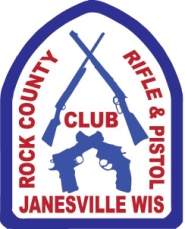 Rock County Rifle & Piston Club Inc.P.O. Box 640        Janesville, WI. 53546PH (608) 754-1911www.rcrpc.com   (Indoor range located at 1029 S. Jackson St. Janesville, WI next to ANGIBest access is off Delavan Drive)               (Outdoor range located at 10853 North Milton Rd, Milton, WI)